УФСИН РОССИИ по ТУЛЬСКОЙ ОБЛАСТИМ. Тореза ул., . Тула, 300012; тел: (4872)32-97-74; 32-97-76 		тел./факс: (4872)31-84-06. www.71.fsin.su, e-mail: po_ufsin71@mail.ru	август  2019 г.	Обращаем Ваше внимание!Постановлением Правительства РФ от 26.12.2013 №1292 утвержден перечень товаров (работ, услуг), производимых (выполняемых, оказываемых) учреждениями и предприятиями уголовно-исполнительной системы, закупка которых может осуществляться заказчиком у единственного поставщика (подрядчика, исполнителя)	Учреждения УФСИН России по Тульской области обеспечены: производственным оборудованием (токарными, фрезерными, сверлильными, шлифовальными станками, прессами усилием до 500 тн), деревообрабатывающим и швейным оборудованием.                Возможно изготовление продукции по индивидуальным заказам.  	Практически все учреждения УФСИН России по Тульской области в настоящее время располагают свободными производственными площадями, заинтересованы в размещении Ваших заказов  по изготовлению продукции и услугах различного производственного характера. Контактные данные учреждений:1. ФКУ ИК-1    Комсомольский мкр., Донской г., Тульская обл., 301781
   Зам. начальника учреждения – (48746) 4-12-06 (доб.106)  
   Отдел сбыта- т/ф: (48746) 4-11-01  
   E-mail:poshiff@mail.ru 
2. ФКУ ИК-2    М. Тореза ул., 11-а, Тула г., 300012
     Зам. начальника учреждения – (4872) 31-29-08          Отдел сбыта – тел/факс (4872)31-23-01.    E-mail: ctao-ik2-71@mail.ru     
3. ФКУ ЛИУ-3 Озерный пос., 1-а, г. Тула, 300911 
     Зам. начальника учреждения – (4872) 32-97-33 (доб 151)     Отдел сбыта – (4872) 32-97-33    (доб.135)       www.liu3.ru E-mail: ozero-3@mail.ru4. ФКУ ИК-4    Белая Гора пос., Плавск г., Тульская обл., 301470
    Зам. начальника учреждения – (48752)-6-47-41.         Отдел сбыта – тел/факс (48752) 2-42-77, 2-12-36  
    E-mail: kolonia-400@bk.ru   5. ФКУ ИК-5    Тульская обл., г. Донской, мкр. Шахтерский, ул. Луговая,1а
     Зам. начальника учреждения – (48746)-3-52-52 ( доб.106)         Отдел сбыта –  т/ф (48746) 3-54-61, 3-52-20
     E-mail:don.tex@mail.ru 
6. ФКУ ИК-6    Центральная ул., 27, Новомосковск г., Тульская обл., 301654
     Зам. начальника учреждения –  (48762)4-04-76 (доб.106)     Отдел сбыта –т/ф (48762) 4-04-76,(доб.144)       Е-mail:ik672@mail.ru           
7. ФКУ ИК-7    Социалистический мкр., Щекино г., Тульская обл., 301218
     Зам. начальника учреждения – (48751)5-33-92 (доб.106)
    Отдел сбыта – т/ф (48751)5-33-92 (доб.112) 
    E-mail: marketingik7@mail.ru8.  ФКУ КП-8  пос. Бородинский ,  Киреевский район,  Тульская обл., 301273,    Зам. начальника учреждения – (48754)  4-61-01   Е-mail: fgukp8@mail.ruФЕДЕРАЛЬНАЯ  СЛУЖБА  ИСПОЛНЕНИЯ  НАКАЗАНИЙ№ п/пНаименование изделияЕд. изм.Ед. изм.Ед. изм.Ед. изм.Цена , руб.УЧРЕЖДЕНИЕ ФКУ ИК-1УЧРЕЖДЕНИЕ ФКУ ИК-1УЧРЕЖДЕНИЕ ФКУ ИК-1УЧРЕЖДЕНИЕ ФКУ ИК-1УЧРЕЖДЕНИЕ ФКУ ИК-1УЧРЕЖДЕНИЕ ФКУ ИК-1УЧРЕЖДЕНИЕ ФКУ ИК-1ТОВАРЫТОВАРЫТОВАРЫТОВАРЫТОВАРЫТОВАРЫТОВАРЫКостюм рабочий (В соответствии с техническим описанием заказчика)компл.компл.компл.компл.От 950,0Костюм х/б  (в соответствии с техническим  описанием заказчика)компл.компл.компл.компл.От 1000,0Куртка ПШ ( ТУ 8557-1218-08570932-2006 Извещение №1)компл.компл.компл.компл.От 2000,0брюки ПШ (ТУ 8555—1218-08570932-2006 Извещение №1)компл.компл.компл.компл.От 1600,0юбка ПШ (ТУ 8559-126-085570932-2007)штштштштот 800,0блок стеновой в ассортименте (цемент М-500, керамзит фр. 0-5,5-10, пеноплекс)штштштштот 220,0УСЛУГИУСЛУГИУСЛУГИУСЛУГИУСЛУГИУСЛУГИУСЛУГИпо пошиву (спецодежда, постельное белье)       шт       шт       шт       штот 150,0по распиловке пиломатериалаштштштштот 900,0по ремонту автомобилейштштштштот 1000,0по металлообработкештштштшт400,0УЧРЕЖДЕНИЕ ФКУ ИК-2УЧРЕЖДЕНИЕ ФКУ ИК-2УЧРЕЖДЕНИЕ ФКУ ИК-2УЧРЕЖДЕНИЕ ФКУ ИК-2УЧРЕЖДЕНИЕ ФКУ ИК-2УЧРЕЖДЕНИЕ ФКУ ИК-2УЧРЕЖДЕНИЕ ФКУ ИК-2	                ТОВАРЫМатрац с наполнителем из синтетических волокон тип А (размер 186х70х8,5) шт шт шт шт 1426,0Подушка с наполнителем из синтетического волокна тип А ( 60х50)штштштшт254,0УЧРЕЖДЕНИЕ  ФКУ  ЛИУ-3УЧРЕЖДЕНИЕ  ФКУ  ЛИУ-3УЧРЕЖДЕНИЕ  ФКУ  ЛИУ-3УЧРЕЖДЕНИЕ  ФКУ  ЛИУ-3УЧРЕЖДЕНИЕ  ФКУ  ЛИУ-3УЧРЕЖДЕНИЕ  ФКУ  ЛИУ-3УЧРЕЖДЕНИЕ  ФКУ  ЛИУ-3ТОВАРЫ  ТОВАРЫ  ТОВАРЫ  ТОВАРЫ  ТОВАРЫ  ТОВАРЫ  ТОВАРЫ  Ерш технический (в ассортименте)штштштштот 12,0Деревянный ящик (1050х400х380)штштштшт1175,0Деревянный ящик (1280х400х380)штштштшт1340,0Пиломатериал обрезноймзмзмзмз10500,0Плитка «Бельгийская мостовая» 210х210х60       м2       м2       м2       м2390,0Тротуарная плитка 300х300х30       м2       м2       м2       м2380,0Тротуарная плитка 350х350х50       м2       м2       м2       м2390,0Тротуарная плитка 400х400х50       м2       м2       м2       м2390,0Водосток 350х25х85       шт       шт       шт       шт75,0Порог 500х200х35       шт       шт       шт       шт55,0Бордюрный камень 500х100х15       шт       шт       шт       шт75,0 УСЛУГИ УСЛУГИ УСЛУГИ УСЛУГИ УСЛУГИ УСЛУГИ УСЛУГИУслуга  распиловки пиломатериала       м3       м3       м3       м31500,0Услуги по пошивудоговорнаяУЧРЕЖДЕНИЕ ФКУ ИК-4УЧРЕЖДЕНИЕ ФКУ ИК-4УЧРЕЖДЕНИЕ ФКУ ИК-4УЧРЕЖДЕНИЕ ФКУ ИК-4УЧРЕЖДЕНИЕ ФКУ ИК-4УЧРЕЖДЕНИЕ ФКУ ИК-4УЧРЕЖДЕНИЕ ФКУ ИК-4ТОВАРЫТОВАРЫТОВАРЫТОВАРЫТОВАРЫТОВАРЫТОВАРЫВентиляторы ЭРВ-72-2-№ 3,15 (0,25/1400)       шт       шт       шт       шт32400,0Вентилятор ЭРВ-72-2-№4 (0,37/1000)      шт      шт      шт      шт35400,0Бункер БН-8 (3470х2115х1320 сталь толщ.2 мм)      шт      шт      шт      шт31200,0Бункер  БН-10 (3470х1780х1725 толщ.2-3 мм)      шт      шт      шт      шт39000,0Бункер БН-12 закрытого типа (3250х1860х1850 толщ.3мм)      шт             шт             шт             шт       60000,0Контейнер для мусора (935х705х1060, толщ.2мм)      шт      шт      шт      шт6600,0Контейнер для мусора с крышкой (935х705х1060) толщ.2 мм      шт      шт      шт      шт8160,0Контейнер для мусора 935х705х1060 (сталь 2 мм объем 0,8м3  с крышкой  толщ.1,5 мм ,на колесах)      шт      шт      шт      шт12600,0Урна УР-33 напольная переносная , ножки из трубы (400х300х560 сталь 1,5 мм объем 29л)       шт       шт       шт       шт1860,0Урна УР-32 стационарная (400х300х860 сталь 1,5 мм, объем 29 л)        шт       шт       шт       шт1620,0Лавка переносная 2,0х0,7х1,0 м ( со спинкой и подлокотниками)       шт       шт       шт       шт4800,0Лавка переносная 2,0х0,7х0,9м ( со спинкой , без подлокотников)       шт       шт       шт       шт4800,0Лавка парковая с навесом из поликарбоната 2,1х1,8 м       шт       шт       шт       шт9000,0Скамейка переносная 1,5х0,5х0,5 ( без спинки, без подлокотников)       шт       шт       шт       шт3000,0Двери камерные металлические       шт       шт       шт       шт23600	                 УСЛУГИУслуга по изготовлению троса автомобильного штшт1,61,61,6Услуга по ремонту машинштштдоговорнаядоговорнаядоговорнаяУЧРЕЖДЕНИЕ  ФКУ ИК-5        ТОВАРЫНаволочка 70х70 (ткань х/б с содержанием 100% хлопкового волокна. плотность  ткани 140 г/м2) штштшт97,097,0наперник 70х70 ,тик 160 г/м2, тон окраски- светлыйштштшт140,0140,0Простынь полуторная 214х143 (ткань х/б с содержанием  100% хлопкового волокна, плотность ткани 140 мг/м2) шт шт шт 285,0285,0Пододеяльник полуторный  215х143 ( ткань х/б  с содержанием 100% хлопкового волокна, плотность не менее 140 г/м2) штштшт392,0392,0Полотенце вафельное 40х70 ( ткань х/б с содержанием  100% хлопкового волокна,  плотность 140 г/м2)штштшт51,051,0Комбинезон одноразовый «Каспер» (материал спанбонд плотность 20 г/м2)штштшт33,633,6Комбинезон одноразовый  «Каспер» (материал спанбонд плотность 55г/м2) с клапаномштштшт55,555,5Халат рабочий (мужской, женский) ткань диагональ (100% хлопок плотность 250г/м2)штштшт580,0580,0Куртка рабочая утепленная (мужская, женская) ткань смесовая 190 г/м, супатная застежка на пуговицы, утеплитель синтепон в 3 слоя, лента СОП штштшт1500,01500,0Костюм рабочий летний (мужской, женский) куртка, полукомбинезон ткань смесовая 190 г/м, супатная застежка на пуговицы  компл.компл.компл.1250,01250,0Костюм рабочий зимний (мужской, женский ) куртка,  полукомбинезон, ткань  смесовая 190 г/м, супатная застежка  на пуговицы, утеплитель синтепон в 3 слоя, лента  СОП  комл.комл.комл.2400,02400,0Полукомбинезон рабочий (летний) ткань смесовая 190 г/м,  супатная застежка на пуговицы штштшт600,0600,0Рукавицы рабочие матерчатые без наладонника , ткань х/б  двунитка плотность 240 г/м2парапарапара37,037,0Рукавицы рабочие брезентовые без наладонника для защиты от механических воздействий , от искр, брызг расплавленного металла, материал брезент плотность 530 г/мпарапарапара43,043,0Рукавицы утепленные, ткань  х/б двунитка плотность ткани 240 г/м2, утеплитель ватин  парапарапара89,089,0табурет ТБ-2 370х370х450 деревянный, покрытие- краска ПФ115штштшт670,0670,0Тумбочка ТП-1 450х450х1020 плита ЛДСПшт шт шт 3200,03200,0ящик для песка  0,3 м3 (1000х500х750) без крышки, металл 2 мм штштшт3800,03800,0Контейнер мусорный объем 0,75 м3, в зависимости от толщины стенок металла, наличия ухватов, материала обвязки, наличия ножек, покрытия штштшт5750,05750,0Бункер  БН-8, 3480х1880х1370 объем 8м3 , лист 2-3 мм, покрытие грунт ПФ02, эмаль ПФ -115                                                                                                           штштшт33800,033800,0Урна УР-32 430х300х1150 ( с учетом размера под бетонирование) металл-2 мм. Окраска порошковая, перекиднаяштштшт4270,04270,0	       	          РАБОТЫРаспиловка круглого лесам3м3м3900,0900,0Металлообработка ( в зависимости от сложности работы)штштштдоговорнаядоговорнаяРабота по пошиву рабочей одежды летней в ассортиментештштштдо 250,0до 250,0работа по пошиву рабочей одежды зимней в ассортименте шт шт шт до 400,0до 400,0Работа по пошиву наволочкиштштшт27,027,0Работа по пошиву простыни (214х143)штштшт35,035,0Работа по пошиву пододеяльника полуторного 215х143штштшт113,0113,0Работа по пошиву полотенца вафельного 40х70штштшт15,015,0           УСЛУГИ           УСЛУГИПескоструйная обработкам2м2м2200,0200,0Сушка круглого лесам3м3м31300,01300,0Покраска металлических изделий (грунт,эмаль.сольвент)м2м2м2350,0350,0                         УЧРЕЖДЕНИЕ ФКУ ИК-7                                             ТОВАРКонтейнер 0,75м3 (980х940х840) шт12500,012500,012500,012500,0Решетка декоративная РД 01м23000,03000,03000,03000,0Дверь металлическая (900х2000) толщ.3-8ммшт14800,014800,014800,014800,0Урна металлическая 280х400 V-40лшт1730,01730,01730,01730,0	    УСЛУГИВанночка для сварки арматурышт52,052,052,052,0Изготовление металлоконструкцийтн32000,032000,032000,032000,0Ремонт легковых и грузовых автомобилейдоговорнаядоговорнаядоговорнаядоговорнаяУслуги по распиловке круглого леса м31400,01400,01400,01400,0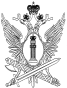 